10TH CLASSES -2ND TERM 1ST QUIZ Verilen kelimelerle noktalı yerleri doldurunuz ve eşleştiriniz. 16+8=24 pts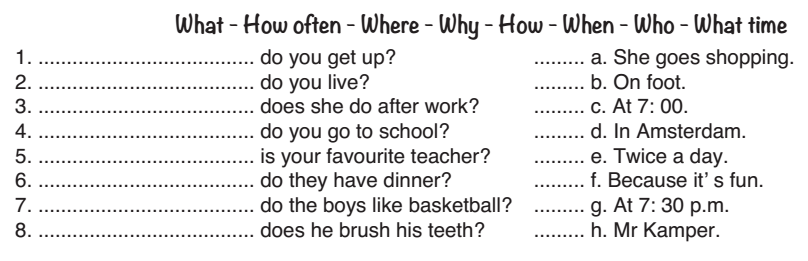 Parantez içindeki fiilleri Present Continuous (şimdiki zamana) gore kullanınız. 24 ptsThe doctor …………………… my father now. (examine)We …………………… fishing altogether. (go)The water …………………… at the moment. (boil)         C. Aşağıdaki metni  okuyup boşluklarda Simple Present The baby …………………… right now. (sleep)                 (geniş zaman) ya da Present Continuous (şimdiki zaman)The dog …………………… round itself to catch               olacağına karar veriniz. 22  pts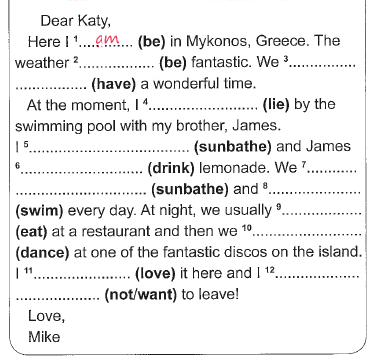 its tail.(go)The secretary …………………… the phone. It is urgent.(answer) D.Koyu yazılı kelimelerden doğru olanı seçiniz.16 pts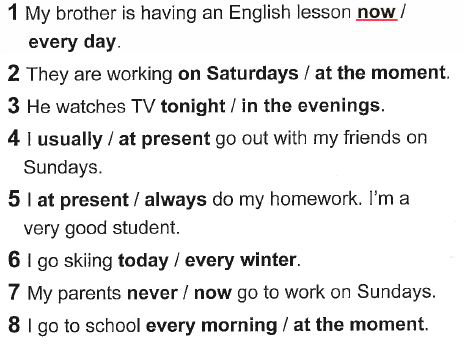 E. anlamlarını yazınız. 14 ptsSeason:                          need:                           gloves:                               trousers:                       hat:Band:                             dolphin:                      boiling hot:                        windy  :                        raincoat:Weather:                        freezing:                     swimsuit:                           have fun: